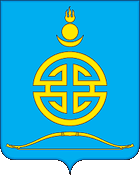 ДУМА ГОРОДСКОГО ОКРУГА «ПОСЕЛОК АГИНСКОЕ»РЕШЕНИЕот 29 апреля 2022 года									     № 26п. АгинскоеО внесении изменений в прогнозный план (программу) приватизации имущества городского округа «Поселок Агинское» на 2022-2024 годыВ соответствии с Федеральным законом от 06 октября 2003 года № 131-ФЗ «Об общих принципах организации местного самоуправления в Российской Федерации», Уставом городского округа «Поселок Агинское», Положением «О порядке управления и распоряжения муниципальной собственностью городского округа «Поселок Агинское», утвержденного решением Думы городского округа «Поселок Агинское» от 18 июня 2009 года № 58, Дума городского округа «Поселок Агинское»РЕШИЛА:1. Внести в прогнозный план (программу) приватизации имущества городского округа «Поселок Агинское» на 2022-2024 годы, утвержденный решением Думы городского округа «Поселок Агинское» от 25 ноября 2021 года № 67 следующие изменения:строку 3 раздела «Движимое имущество» исключить.2. Настоящее решение вступает в силу со дня его принятия.Председатель Думыгородского округа «Поселок Агинское»			         Б.Д. Бадмацыренов